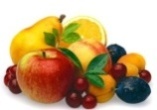 	Jedilnik 	Od 3. 2. do 7. 2. 2020Kuhinja si pridržuje pravico do spremembe jedilnika.                                                                                               Sadni krožnik sestavlja mešano sezonsko sveže sadje: jabolko, ananas, mandarina, hruška, banana, melona, pomaranča, klementina, jagode, marelice, paprika, korenček, k. zelje, ..   Otroci imajo ves čas na voljo vodo ali nesladkan čaj. DanZajtrkMalicaKosiloP.malicaPonedeljek3.2.čokolešnikmlekosadno-zelenjavni krožnikpuranji zrezek v naravni omaki kus kus s korenčkom pesa v solatiželvica s posipomsadjeTorek4.2.polbeli kruhpiščančja šunkačaj - gozdna jagodasadno-zelenjavni krožnikmesni polpetpire krompirprikuha (baby korenček, brokoli) motovilec v solativodaržen kruhtopljeni sirSreda             5.2.ržen kruhjajčni namazk. kumaraplaninski čajsadno-zelenjavni krožnikzelenjavna juha (stročji fižol, cvetača, korenje) svaljki z drobtinami radič s krompirjemvodasadni jogurtpolnozrnati kruhČetrtek6.2.sirova štručkabela kavasadno-zelenjavni krožniktri žita s puranjim mesom in paradižnikovo omako (z grahom in korenčkom)zeljna solatavodagrisini s sezamomsadjePetek		7.2.pisan kruhpiščančja paštetašipkov čajsadno-zelenjavni krožniklečina enolončnica z zelenjavo in EKO govejim mesom sadne rezinepolbeli kruh vodaBIO pirino pecivo s korenčkom mleko